КОНСПЕКТ  непосредственной образовательной деятельности на тему:«На далекой планете»	для детей подготовительной к школе группы по изобразительной деятельности с использованием нетрадиционной техники рисованияОбразовательная область: художественно - эстетическое развитиеТип НОД: комбинированное.Вид НОД: художественно - эстетическое.Тема НОД: «На далекой планете».Возрастная группа детей: дети подготовительной к школе группы.Цель: развитие у детей творческих способностей, воображения.Задачи:Образовательная: Формирование умения детей создавать образы цветов из бумаги пластическим способом.реализация самостоятельной творческой деятельности. Развивающая:Развивать творческое мышление и воображение.Развивать мелкую моторику рук, фантазию, художественные навыки и умения, художественный вкус. Развивать умения поддерживать беседу.Воспитательная: Воспитывать аккуратность в работе.Воспитывать эмоциональную отзывчивость на красоту окружающей природы.Воспитывать навыки коллективной творческой деятельности.Методические приемы:Словесные: вопросы, объяснения, поощрение, напоминание.Практические: пальчиковая гимнастика, физминутка.Методы:Наглядный (показ способов действий).Словесный (беседа, обсуждение, диалог, пояснение, повторение, разъяснение, просьба).Игровой (сюрпризный момент).Практический (создание образов цветов из бумаги пластическим способом).Форма организации: фронтальная, индивидуальная, групповая.Форма реализации: проблемная ситуация, самостоятельная деятельность, пальчиковая игра, двигательная активность.Виды детской деятельности: познавательно – исследовательская, игровая, продуктивная, художественная.Интеграция образовательных областей:• Художественно – эстетическое развитие;• Познавательное развитие;• Физическое развитие.Приоритетная: художественно – эстетическое развитие.Образовательные технологии:• Игровая технология;• Здоровьесберегающие.Предварительная работа:Рассматривание дидактического иллюстративного материала «Цветы»;Наблюдение за цветамиЧтение стихотворений о цветах, рассказа К. Паустовского « Золотой луг»Знакомство с русскими народными промысламиПрослушивание музыки П.И. Чайковского «Вальс цветов», группа Space «Волшебный полет», саундтрека А. Зацепина «Тайна третей планеты»Использование ритмов пластических этюдовБеседы о космосе, космонавтах Изучение «Атласа Вселенной для детей»Материалы и оборудование к занятию: квадраты бумаги различного размера, салфетки, ножницы, клей, цветные фотографии, открытки с изображением цветов, космических объектов, репродукции натюрмортов: «Хризантемы» Грабарь И., «Букет цветов, бабочка и птичка» Толстой, «Осенние цветы» Сарьян. Ход НОД:ИЗОстудия разделена на две части визуальным рядом: 1.Цветочные мотивы и наша Земля2.Космические объекты и сюжетыПедагог заходит вместе с детьми и здоровается с гостями- Ребята, как называется наша планета?-Земля.-Наша планета Земля – разноцветная планета. Какое огромное количество благоухающих цветов она нам дарит! Посмотрите вокруг. Как разнообразен цветочный мир. Цветы радуют нас своими красками, необыкновенными формами, ароматом. Народные умельцы берут их за основу в своём творчестве, художники воспевают их красоту…- Дети называют известные им картиныМоя Земля,как чудный садСвежа, как в ранний час рассветаКрасивых радужных цветов На ней разбросаны букетыРосинки свежие на нихСияют ярко, словно блесткиЦелуют пчелы их и пьютБлагоухающие слезки(Суриков)- Ребята, сегодня я предлагаю вам посетить другую, неизвестную планету. Дети берутся за руки и вместе с педагогом идут по кругу.Ждут нас быстрые ракетыДля прогулок по планетамНа какую захотим,На такую полетим(Руки над головой сложены треугольником)Только тут один секрет, Опоздавшим места нет.Проходим в космическую часть помещения, рассматриваем неизвестную планету( заготовка педагога).-Скажите, чем она отличается от нашей Земли?-Я предлагаю вам проявить фантазию и сделать красивые цветы из бумаги -Для выполнения работы воспользуемся таблицами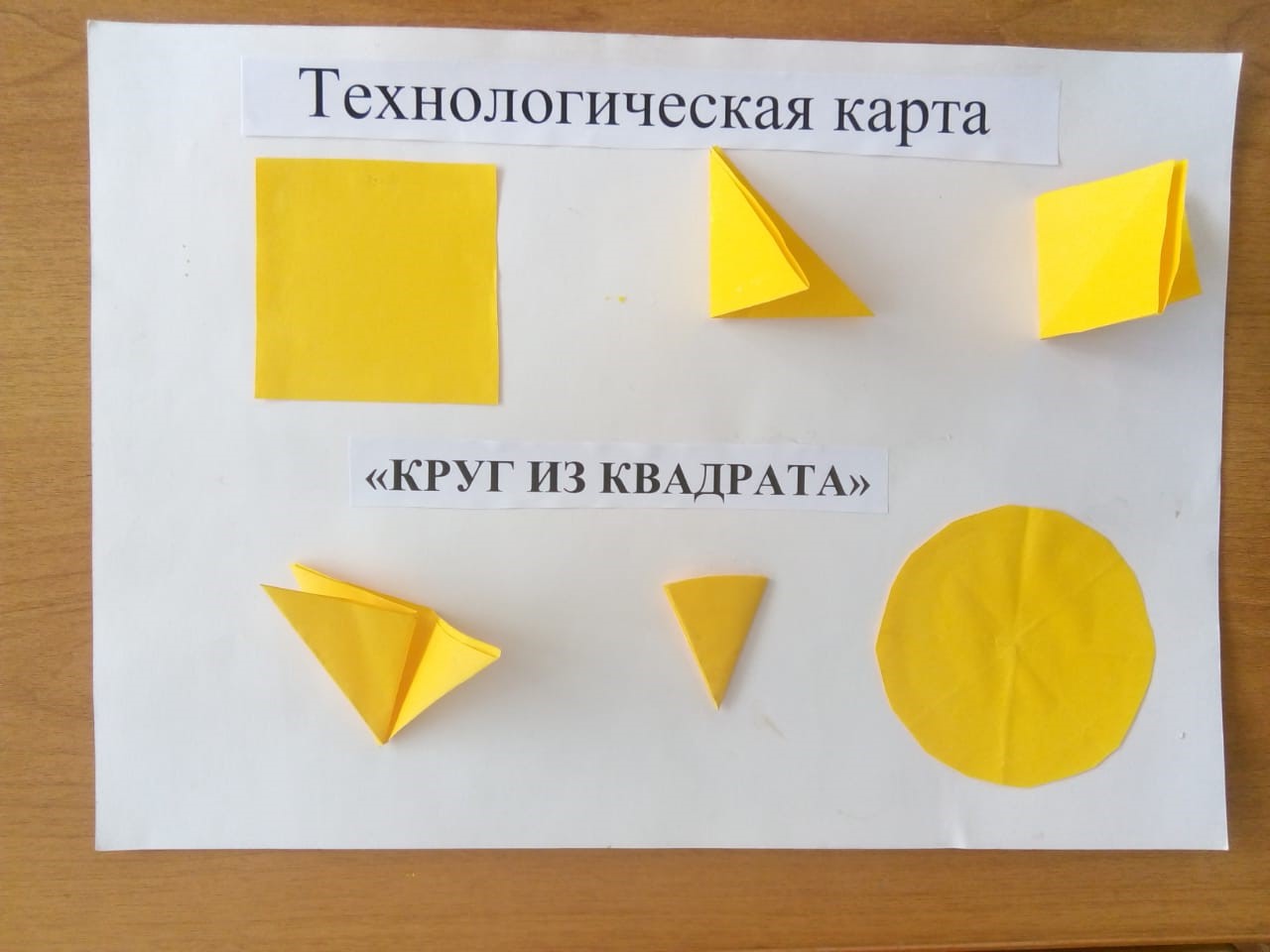 Вопросы педагога:1.Как вырезать из квадрата круг? (2 способа)2. Как вырезать из круга цветок? (3 способа)3. Как украсить середину цветка? (3 способа)-На столе у вас есть дополнительные материалы, если останется время, вы можете пофантазировать с ними. Вспомните правила пользования ножницами, работайте аккуратно, остатки бумаги складывайте в поднос. - Сейчас мы  подготовим наши руки к работе.Будет солнышко, цветочек,Просыпайся-ка дружочек.Раз, два, три, четыре, пятьНовый день пришёл опять,А как вечер опустился,Спать цветок заторопился.Раз, два, три, четыре, пятьЗавтра с солнышком вставать.-Закройте глаза и представьте свой будущий цветок. Приступайте к работе. (20 минут под музыку Чайковского)По окончанию работы педагог предлагает ребятам смазать клеем обратную сторону готового цветка и красиво расположить на   неизведанной планете.-Посмотрите на нашу работу. Какое доброе дело мы сегодня сделали! Главное, что мы трудились все вместе. Благодарю всех, за Ваш труд. Спасибо.- А теперь нам пора возвращаться.Пролетаем над ЗемлейВозвращаемся домой(хлопаем в ладоши)